		Соглашение		О принятии согласованных технических правил Организации Объединенных Наций для колесных транспортных средств, предметов оборудования и частей, которые могут быть установлены и/или использованы на колесных транспортных средствах, и об условиях взаимного признания официальных утверждений, выдаваемых на основе этих правил Организации Объединенных Наций*		(Пересмотр 3, включающий поправки, вступившие в силу 14 сентября 2017 года)_________		Добавление 160 — Правила № 161 ООН		Поправка 3 Дополнение 3 к первоначальному варианту Правил — Дата вступления в силу:
5 июня 2023 года		Единообразные предписания, касающиеся защиты автотранспортных средств от несанкционированного использования и официального утверждения устройства для предотвращения несанкционированного использования (при помощи блокирующей системы)Настоящий документ опубликован исключительно в информационных целях. Аутентичным и юридически обязательным текстом является документ: ECE/TRANS/WP.29/2022/146._________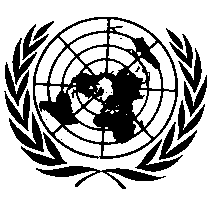 ОРГАНИЗАЦИЯ ОБЪЕДИНЕННЫХ НАЦИЙ Пункт 5.3 изменить следующим образом:«5.3	Электромеханические и электронные устройства для предотвращения несанкционированного использования должны отвечать требованиям пунктов 5.1 и 5.2 и представляются, mutatis mutandis, для испытаний, описание которых приведено в приложении 6.Компоненты, которые не встроены в транспортное средство (например, ключи, которые используются для активации/дезактивации), могут не отвечать требованиям, изложенным в приложении 6.Если технология использования устройства такова, что пункт 5 и приложение 6 не применимы, то следует проверить, были ли приняты надлежащие меры по сохранению безопасности транспортного средства. Процесс функционирования этих устройств должен предполагать использование средств безопасности, позволяющих предотвратить любой риск блокировки или случайного сбоя в работе, что могло бы создать проблемы с точки зрения безопасности транспортного средства».Пункты 6.1–6.3 исключить.Включить новые пункты 6.1–6.3 следующего содержания:«6.1	Каждое изменение типа транспортного средства или типа компонента, имеющее отношение к настоящим Правилам, доводят до сведения административного органа, который предоставил официальное утверждение данного типа транспортного средства или компонента. Этот орган может:6.1.1	либо прийти к заключению, что внесенные изменения едва ли будут иметь значительные отрицательные последствия и что в любом случае данный компонент или данное транспортное средство по-прежнему соответствует предписаниям;6.1.2	либо затребовать от технической службы, уполномоченной проводить испытания, дополнительный протокол.6.2	Подтверждение официального утверждения или отказ в официальном утверждении вместе с указанием изменений доводится до сведения Договаривающихся сторон Соглашения, применяющих настоящие Правила, в соответствии с процедурой, предусмотренной в пункте 4.3 выше.6.3	Орган по официальному утверждению типа уведомляет о распространении другие Договаривающиеся стороны посредством карточки сообщения, приведенной в приложении 1 к настоящим Правилам. Он присваивает каждому распространению порядковый номер, который считается номером распространения».Приложение 6, пункт 1 изменить следующим образом:«1.	Эксплуатационные параметрыПриведенные ниже требования не применяются:a)	к тем компонентам, которые устанавливаются и испытываются в качестве части транспортного средства, независимо от того, установлена блокирующая система или нет (например, огни, система охранной сигнализации, иммобилизатор); b)	к тем компонентам, которые ранее были подвергнуты испытанию в качестве части транспортного средства, если представлено документальное подтверждение;c)	к компонентам, которые не встроены в транспортное средство, например к ключам.Все компоненты блокирующей системы должны функционировать без каких-либо нарушений в нижеследующих условиях».E/ECE/TRANS/505/Rev.3/Add.160/Amend.3E/ECE/TRANS/505/Rev.3/Add.160/Amend.3E/ECE/TRANS/505/Rev.3/Add.160/Amend.316 June 2023